UPUTE: PROČITAJ SVOJE POGLAVLJE (GLEDAJ POPIS).PREPIŠI NASLOV POGLAVLJA. RAZMISLI I NAPIŠI TKO NASTUPA U PRIČI NACRTAJ ŠTO TI JE U PROČITANOM POGLAVLJU BILO NAJZANIMLJIVIJE, NAJDRAŽE…NAPIŠI PET REČENICA O SADRŽAJU PROČITANOG, PRIČU ĆEŠ PREDSTAVITI I OSTALIMA U RAZREDU IZABERI BILO KOJE DVIJE REČENICE TE IH PREPIŠINASLOV I KNJIŽEVNE OSOBE NAPIŠI VELIKIM TISKANIM SLOVIMA, A REČENICE NAPIŠI MALIM TISKANIM SLOVIMA.  KAO I U ŠKOLI, NASLOV NAPIŠI CRVENOM BOJOM, A OSTALE RIJEČI NALIVPEROM. VJERUJEM DA ĆEŠ SE POTRUDITI I DA ĆE SVA SLOVA BITI ONAKVA KAO ŠTO SMO IH UČILI.UČENICE I UČENICI, ŽELIM DA SE UZ ČITANJE ZABAVLJATE I DA UŽIVATE U PROUČAVANJU RADA VAŠIH SUUČENIKA. ČITATELJ ŽIVI TISUĆU ŽIVOTA PRIJE SMRTI, REKAO JE JOJEN. ČOVJEK KOJI NIKADA NE ČITA ŽIVI SAMO JEDAN.(George R. R. Martin)Uslijedio je popis poglavlja s imenima učenika. Zanimljivo je kako niti jedan učenik nije pitao zašto bi morao pročitati baš određeno poglavlje, već su svi učenici s veseljem vrećicu (sličnu onoj za školske papuče) s knjigom te mapom s prozirnim mapicama odnijeli kući.  Svaki učenik pisao je i crtao na svoj list.Kopija uputa za svakog učenika posebno:IME:              _______________________________NASLOV POGLAVLJA: ________________________________________________KNJIŽEVNE OSOBE: _____________________________________________________________________________________________________________________PROSTOR ZA TVOJU ILUSTRACIJU:  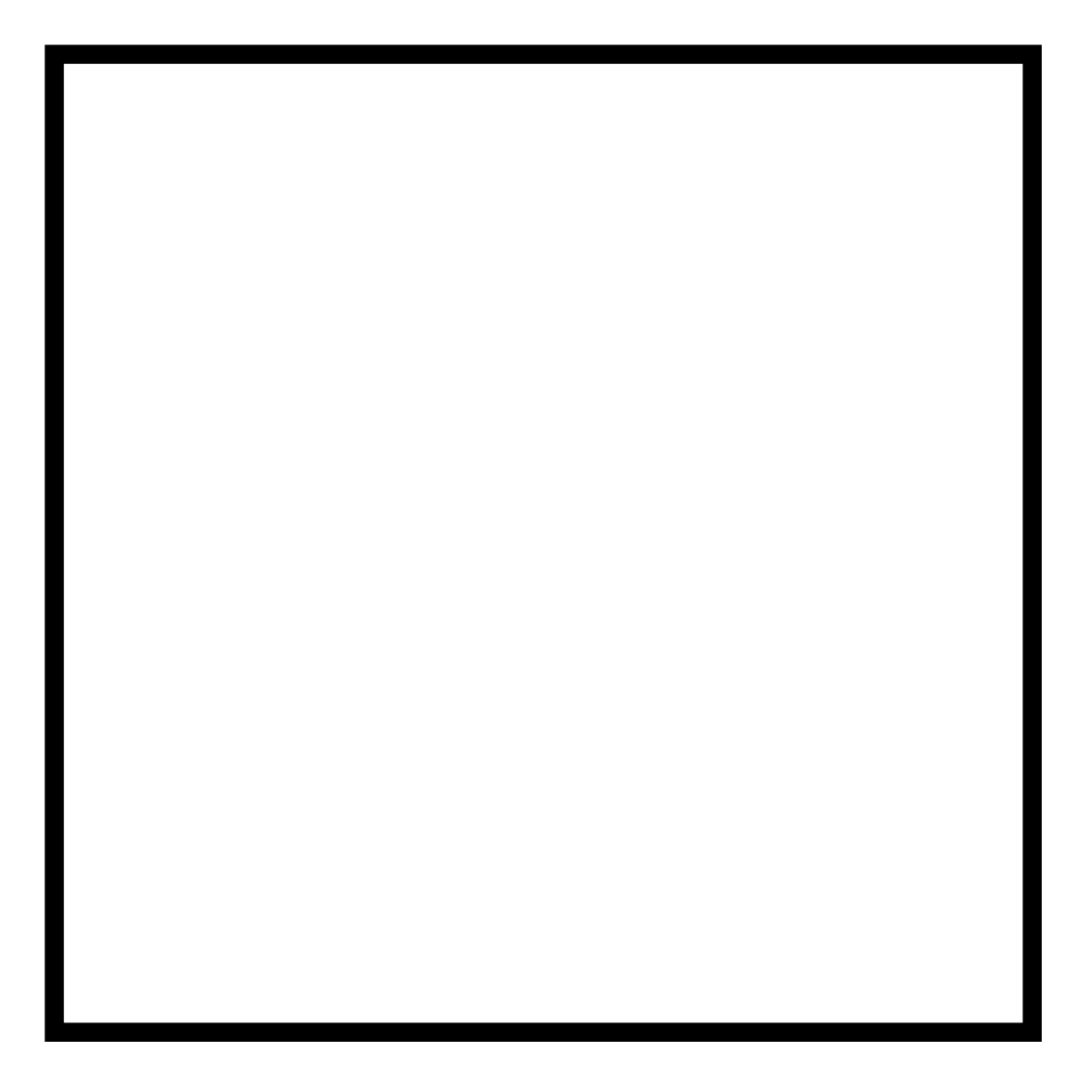 NAPIŠI 5 REČENICA O SADRŽAJU PRIČE. PREPIŠI DVIJE REČENICE. (Dodala sam nekoliko redova iz pisanke A.)